Temat : Wiosna na łące- Grasz w zielone?Posłuchaj wiersza i odpowiedz na pytania.Przyjrzyj się obrazkowi i opowiedz co się nim dzieje, policz ile jest kwiatków na obrazku.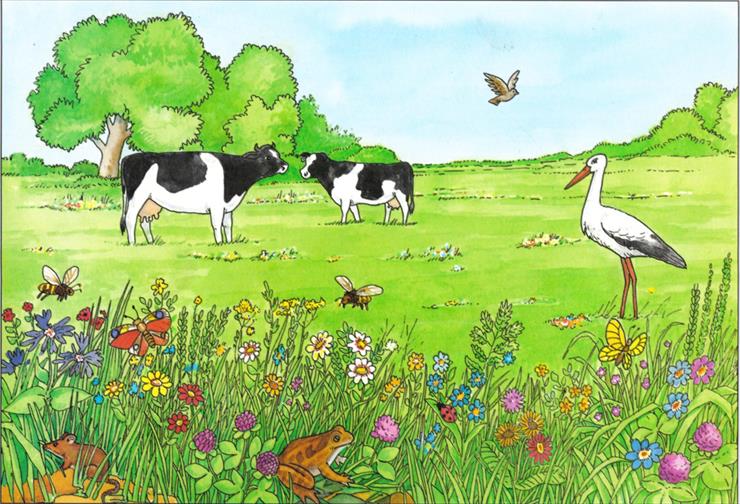 Pokoloruj obrazek według wzoru online : http://www.supercoloring.com/coloring-pages/two-boys-and-a-girl-playing-in-the-meadow-color-by-number?colore=onlineZaprowadź biedronkę do listka.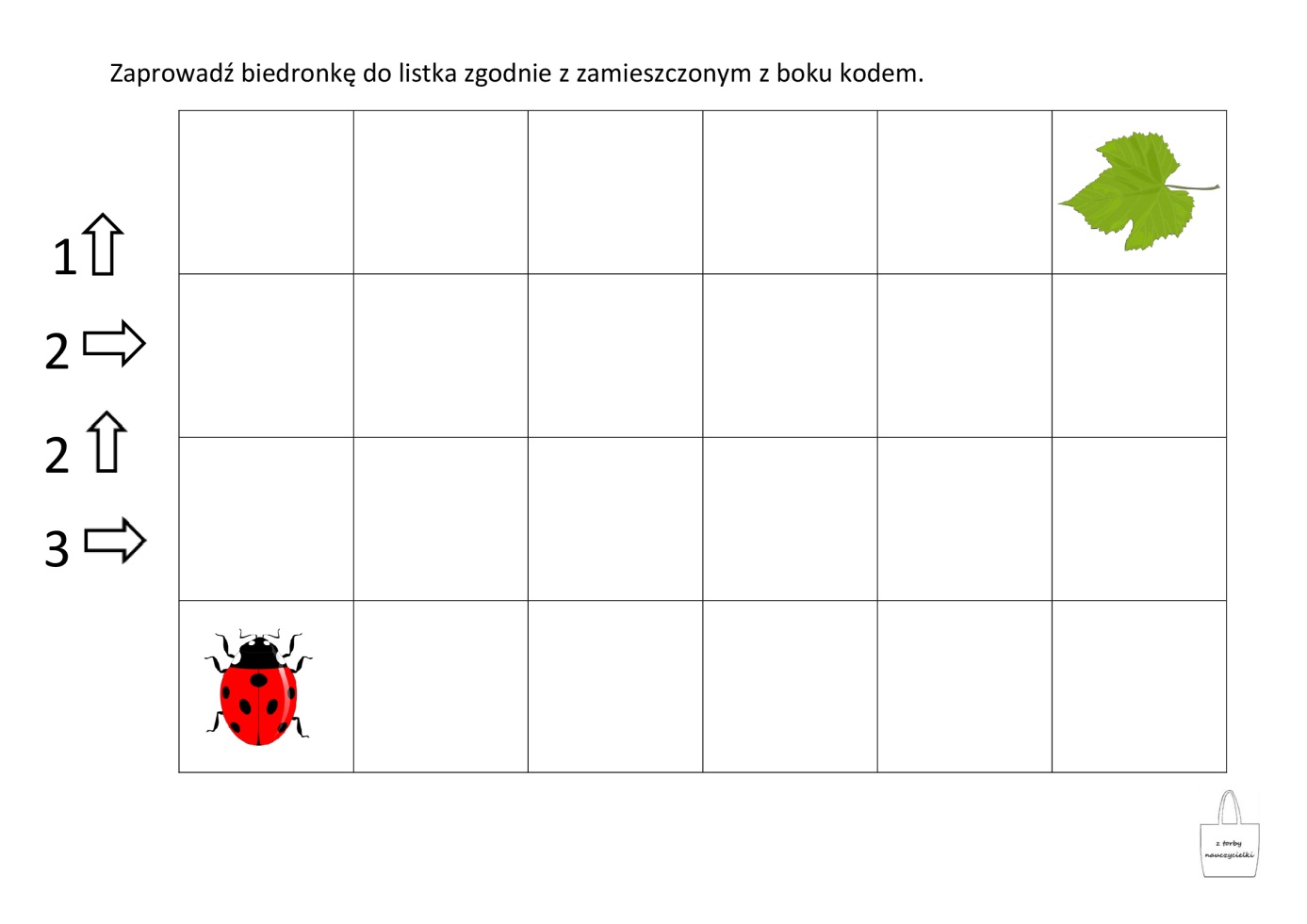 Obejrzyj obrazki jak wygląda łąka majowa : http://scholaris.pl/resources/run/id/49496Obejrzyj przygody myszki na łące (ekran interaktywny) : http://scholaris.pl/resources/run/id/49485Narysuj jedną żabkę w wodzie ,jedną na listku jedną przy nenufarze ( lilie wodne), oraz dwie żabki na dużym liściu.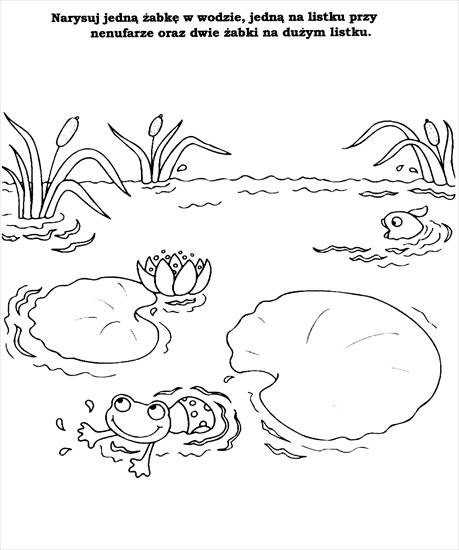 Ciekawostki 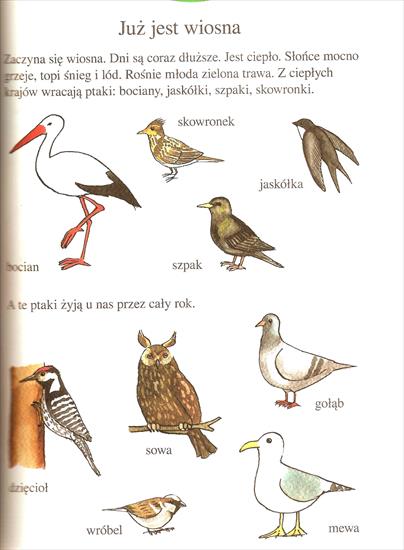 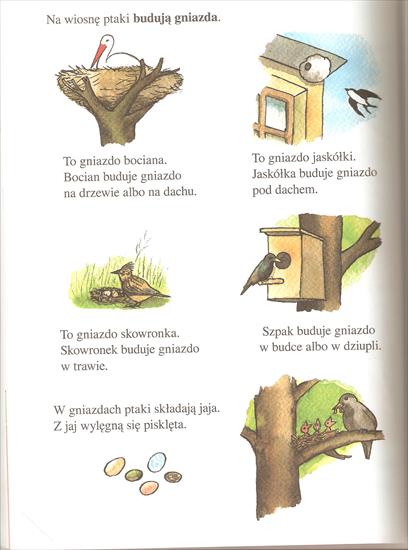 Song Five little speckled  frogs :  https://www.youtube.com/watch?v=TtX8yVEF0-w&feature=emb_title